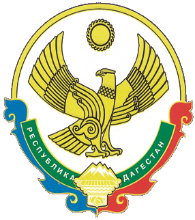 РЕСПУБЛИКА ДАГЕСТАН_______ . _______АДМИНИСТРАЦИЯ ГОРОДСКОГО ОКРУГА «ГОРОД КАСПИЙСК»368300,РД г.Каспийск,ул.Орджоникидзе12,тел.8(246) 5-14-11 Факс.8(246)5-10-00 E-mail:Kasp.info@yandex.ruРАСПОРЯЖЕНИЕ№_______                                                                                                                «_____»_____________2018г«О начале отопительного сезонав школьных, дошкольных, детскихи лечебных учреждениях»     В связи с понижением температуры воздуха, согласно Правил и норм технической эксплуатации Жилищного фонда, утвержденных Государственным комитетом РФ по строительству и жилищно-коммунальному комплексу от 27.09.2003 года №170 и Постановления Правительства РФ от 6 мая 2011 года №354 «О предоставлении коммунальных услуг собственникам и пользователям помещений в многоквартирных домах и жилых домов».Генеральному директору ООО «Каспийтеплосервис» Т.А. Ахмедову перевести систему теплоснабжения городского округа «город Каспийск» на зимний режим работы и обеспечить с 02.11.2018 года подачу тепла в школьные, дошкольные, детские и лечебные учреждения. Руководителям выше перечисленных организации обеспечить прием тепла.Информационно аналитическому отделу, разместить данное распоряжение в газете «Трудовой Каспийск»Контроль за исполнением настоящего распоряжения, оставляю за собой.Первый зам. главы  Администрациигородского округа «город Каспийск»                                              Н.Г.АхмедовИсп. Нач.ОЖКХК.Ш. Давлатов